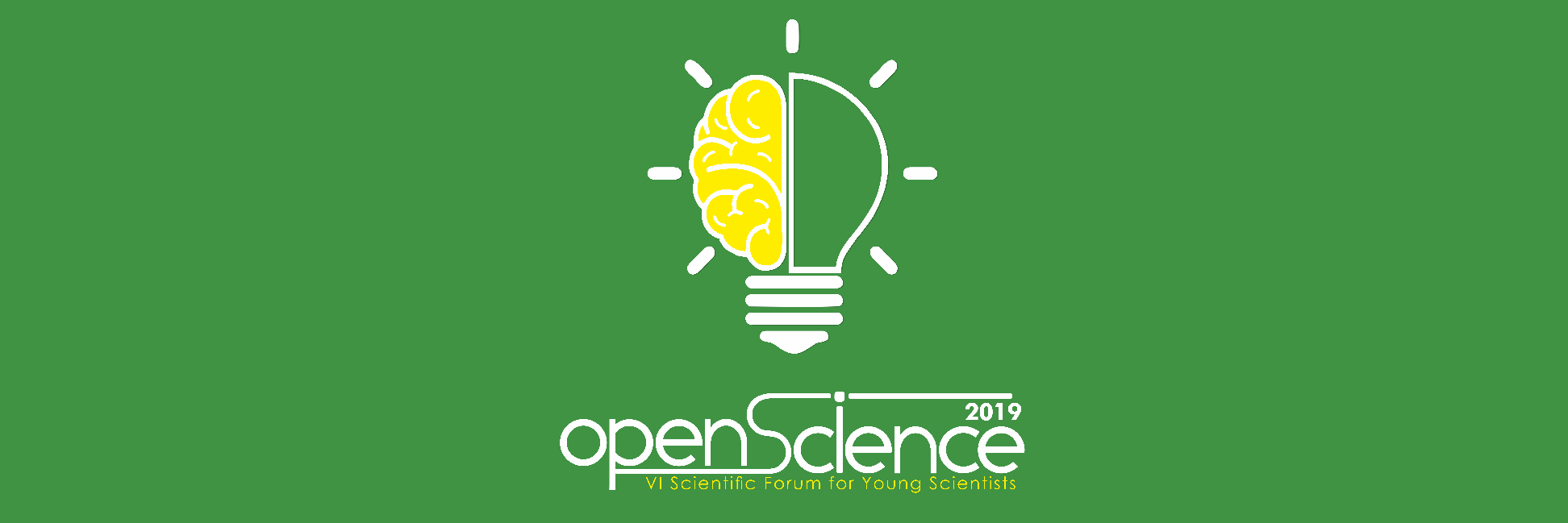 FIRST ANNOUNCEMENTDear colleagues!Students in the final phase of their study programme, PhD students, young scientists and engineers aged up to 35 years old are invited to participate in All-Russian Scientific Forum for Young Scientists with International Participation “Open Science 2019” (hereinafter referred to as “Forum”). The Forum will take place in Gatchina on the premises of Petersburg Nuclear Physics Institute named by B.P. Konstantinov of NRC “Kurchatov Institute” (NRC “Kurchatov Institute” – PNPI) (http://www.pnpi.spb.ru/en/) on November 13 - 15, 2019.The Forum will be held in Gatchina, one of the most spectacular towns of the Leningrad region. Starting from XVIII century, Gatchina was the residency of Russian emperors. It is a town the history of which is marked by the memories of great figures of art, culture and science. Gatchina was praised by great Russian writers and poets such as Aleksandr Kuprin, Igor Severyanin, Sasha Chorny, Vladimir Nabokov, Mikhail Zoshchenko. The first Russian planes took off in Gatchina, the first pilots were taught here and a submarine was tested here as well. Gatchina streets boasted electrical lights since 1881.Highly-topical and engaging scientific programme of the Forum will be supplemented by fascinating cultural events. The programme of the Forum comprises plenary sessions held by outstanding scientists devoted to state-of-art achievements in different spheres of science, round tables discussing acute issues, personal and professional development trainings and the competition for the best oral presentation among the young scientists. The winners in different sections will be awarded with diplomas and memorable presents. All the abstracts will be published in a book of abstracts included in Russian Science Citation Index (RSCI).PURPOSES AND OBJECTIVES of this Forum are to share experience and enhance scientific, research and engineering potential capacity. They also include professional development of the young scientists and specialists, the possibility to get acquainted with new research topics, acute scientific directions and technologies, present the results of one’s own scientific work. RESEARCH AREAS:Nuclear and Particle Physics;Theoretical Physics;Condensed Matter Physics;Physics and Engineering of Reactors and Accelerators;Biophysics, Molecular Biology, Genetics;Biomedicine, Nuclear Medicine;Materials Science and New Materials;Nanostructured Materials.Working languages of the Forum – Russian and English.KEY DATESJune 15th –Online registration and abstract submission opening.September 15th – Online registration and abstract submission deadline.September 30th – Notice on abstract acceptance.October 4th –Registration fee payment deadline.October 7th – The Forum programme announcement.November 13th – 15th – The Forum dates.PROGRAMME COMMITTEESvetlana V. Sarantseva - Doctor of Biological Sciences, Chair of the Programme CommitteeVladimir I. Maksimov - PhD in Technical Sciences, Co-Сhair of the Programme CommitteeAlina A. Borisenkova – PhD in Physics and Mathematics, Academic Secretary of the Programme CommitteeDmitry N. Aristov – Doctor of Physics and Mathematics;Stanislav A. Artamonov - PhD in Physics and MathematicsYulia P. Braginets - PhD in Physics and MathematicsVladimir V. Voronin - Doctor of Physics and MathematicsSergey V. Grigoriev - Doctor of Physics and MathematicsViktor T. Kim - Doctor of Physics and MathematicsAlexander I. Kurbakov - Doctor of Physics and MathematicsMaxim A. Matveev - PhD in Physics and MathematicsStanislav N Naryzhny -  Doctor of Biological SciencesSofia N. Pchelina - Doctor of Biological SciencesKirill M. Semyonov-Tyan-Shansky - PhD in Physics and MathematicsMarina V. Suyasova - PhD in Physics and MathematicsAnatoliy V. Titov - Doctor of Physics and MathematicsAlexey V. Shvetsov - PhD in Physics and MathematicsORGANIZING COMMITTEE Ramil A. Niyazov – Chair of the Organizing Committee Natalia Yu. Shvetsova – Deputy Chair of the Organizing CommitteeYulia A. Ilyina – Secretary of the Organizing CommitteeGeorgiy N. Klyushnikov – technical supportVitaliy A. Lyamkin – technical supportNelli Niyazova – technical support Marina V. Suyasova – technical supportTatyana A. Gvelesiani – technical supportNikita S. Doronin – technical supportVera M. Shakhova – technical supportNatalia I. Karpovich – technical supportPARTICIPATION IN THE FORUM “OPEN SCIENCE 2019” Participation formats (only face-to-face):Oral presentation;Poster presentation;Listener. ORAL PRESENTATIONSMS PowerPoint or PDF presentations;The time of speech: 10 min. + 2 min. for discussions.POSTER PRESENTATIONSA poster must be printed in A1 format (594 × 841 mm.) (vertical page position).Each speaker must be present by his/her poster during the poster session in order to present it for the best presentation competition.LISTENERListener is allowed to participate in all the events during the Forum “Open Science 2019”. The abstract (if present) of the listener will be published in the book of abstracts of the Forum.IMPORTANT! The participants must provide the organizing committee with expert testimony on a possibility of publication for all the abstracts and speeches.PUBLICATION OF ABSTRACTSAdmitted materials will be published in author's edition in a book of abstracts “Open Science 2019” included in RSCI.All the participant will be awarded with participation certificates.BEST PRESENTATION COMPETITIONThe participants holding oral and poster presentations will be evaluated by a competent jury.Evaluation criteria: relevancy of the work, level of methodology, novelty of results, the quality of images, comprehensiveness of the author’s responses to questions. The winners will be awarded with diplomas and memorable presents.Presentations will be chosen by the Programme Committee of the Forum!The rules of submitting the materials, registration fee payment procedures and other details can be found on the Forum website:https://www.openscience-forum.com/REGISTRATION FEEThe registration fee for participation in the Forum “Open Science 2019” is 2 000 RUB. (it is possible to make a transfer to NRC “Kurchatov Institute” – PNPI corporate bank account). It covers:Participation in the Forum for the whole duration of it (November 13th – 15th, 2019);Meals: coffee-breaks/lunches/standing banquet reception;Souvenirs and printed materials.For students (full-time) and PhD students under 35 years old, the registration fee is 1 000 RUB.The Organizing Committee of the Forum reserves the right to partially reduce the registration fee of a participant. To be subject to such a reduction, one must send a motivation letter and a list of one’s publications to openscience.forum@gmail.com before September 1st, 2019. The applications will be processed end the compensations of the registration fee confirmed not later than September 9th, 2019.IMPORTANTTravel and accommodation expanses are to be covered by the participant.If the participant who has already paid the registration fee will not be able to attend the Forum, the registration fee is no to be refunded. The participants will receive a set of documents needed for accounting reports on the participation in the Forum.CONTACT INFORMATION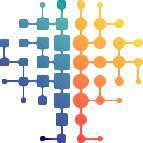 Young Scientists
and Specialists CouncilYulia A. IlyinaSecretary 
of the “Open Science 2019” Organizing CommitteeTel: +7 (963) 322 6116Natalia Yu. ShvetsovaDeputy Chair 
of the “Open Science 2019” Organizing CommitteeTel: +7 (981) 972 7715Ramil A. NiyazovChair of the “Open Science 2019” Organizing CommitteeTel: +7 (952) 219 32979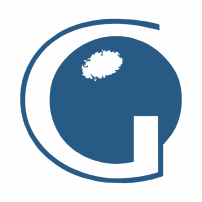 NRC “Kurchatov Institute”- PNPIe-mail: openscience.forum@gmail.comwebsite: https://www.openscience-forum.com/